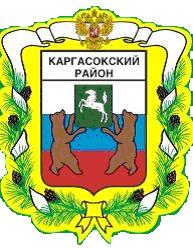 МУНИЦИПАЛЬНОЕ ОБРАЗОВАНИЕ «Каргасокский район»ТОМСКАЯ ОБЛАСТЬАДМИНИСТРАЦИЯ КАРГАСОКСКОГО РАЙОНААдминистрация Каргасокского района постановляет:1. Провести по инициативе Главы Каргасокского района на территории муниципального образования «Каргасокский район» публичные слушания по проекту решения Думы Каргасокского района «О внесении изменений в Устав муниципального образования «Каргасокский район» прилагаемому к настоящему постановлению.2. Публичные слушания провести 11.12.2020 года в 16 часов 30 минут в помещении зала заседаний Администрации Каргасокского района по адресу: с. Каргасок, ул. Пушкина, д. 31, каб. № 40.3. Организацию и проведение публичных слушаний поручить начальнику отдела правовой и кадровой работы Администрации Каргасокского района Тимохину В.В. (далее – Организатор).4. Определить способ ознакомления гражданами с текстом проекта решения Думы Каргасокского района «О внесении изменений в Устав муниципального образования «Каргасокский район» (далее – Проект) – официальное опубликование в районной газете «Северная правда».5. Организатору провести мероприятия по организации и проведению публичных слушаний:1) оповестить граждан о проведении публичных слушаний путем официального опубликования настоящего постановления и Проекта в районной газете «Северная правда»;2) осуществить подготовку помещения для проведения публичных слушаний;3) осуществить свод и обобщение заблаговременно поступивших замечаний, дополнений и предложений по Проекту;4) осуществить ведение протокола публичных слушаний;5) осуществить составление заключения о результатах публичных слушаний.6. Установить следующий порядок учета предложений и замечаний граждан по Проекту: предложения и замечания по Проекту принимаются Организатором со дня официального опубликования настоящего постановления до даты проведения публичных слушаний в письменной и устной форме по адресу: с. Каргасок, ул. Пушкина, д. 31, каб. 41 и по телефону 2-22-97 с 9.00 до 17.00 часов.7. Настоящее постановление вступает в силу со дня официального опубликования в установленном порядке.УТВЕРЖДЕНпостановлением Администрации Каргасокского районаот 20.10.2020 № 211ПриложениеМУНИЦИПАЛЬНОЕ ОБРАЗОВАНИЕ «Каргасокский район»ТОМСКАЯ ОБЛАСТЬДУМА КАРГАСОКСКОГО РАЙОНАВ целях приведения Устава муниципального образования «Каргасокский район» в соответствие с Федеральным законом от 6 октября 2003 года №131-ФЗ «Об общих принципах организации местного самоуправления в Российской Федерации»Дума Каргасокского района РЕШИЛА:1. Утвердить следующие изменения в Устав муниципального образования «Каргасокский район», утвержденный решением Думы Каргасокского района от
17 апреля 2013 года №195 «О принятии Устава муниципального образования «Каргасокский район» (далее по тексту - Устав):а) часть 6 статьи 19.1 Устава дополнить пунктом 4.1 следующего содержания:«4.1) вправе выступить с инициативой о внесении инициативного проекта по вопросам, имеющим приоритетное значение для жителей сельского населенного пункта;»;б) часть 1 статьи 21 Устава после слов «и должностных лиц муниципального образования «Каргасокский район»,» дополнить словами «обсуждения вопросов внесения инициативных проектов и их рассмотрения,»;в) часть 2 статьи 21 Устава дополнить абзацем следующего содержания:«В собрании граждан по вопросам внесения инициативных проектов и их рассмотрения вправе принимать участие жители соответствующей территории, достигшие шестнадцатилетнего возраста. Порядок назначения и проведения собрания граждан в целях рассмотрения и обсуждения вопросов внесения инициативных проектов определяется решением Думы Каргасокского района.»;г) часть 2 статьи 22 Устава дополнить предложением следующего содержания: «В опросе граждан по вопросу выявления мнения граждан о поддержке инициативного проекта вправе участвовать жители муниципального образования «Каргасокский район» или его части, в которых предлагается реализовать инициативный проект, достигшие шестнадцатилетнего возраста.»;д) часть 3 статьи 22 Устава дополнить пунктом 3 следующего содержания:«3) жителей муниципального образования «Каргасокский район» или его части, в которых предлагается реализовать инициативный проект, достигших шестнадцатилетнего возраста, - для выявления мнения граждан о поддержке данного инициативного проекта.»;е) пункт 1 части 6 статьи 22 Устава дополнить словами «или жителей муниципального образования «Каргасокский район»»;ж) дополнить Устав статьей 23.1 следующего содержания:«Статья 23.1. Инициативные проекты1. В целях реализации мероприятий, имеющих приоритетное значение для жителей муниципального образования «Каргасокский район» или его части, по решению вопросов местного значения или иных вопросов, право решения которых предоставлено органам местного самоуправления муниципального образования «Каргасокский район», в Администрацию Каргасокского района может быть внесен инициативный проект. Порядок определения части территории муниципального образования «Каргасокский район», на которой могут реализовываться инициативные проекты, устанавливается решением Думы Каргасокского района.2. С инициативой о внесении инициативного проекта вправе выступить инициативная группа численностью не менее десяти граждан, достигших шестнадцатилетнего возраста и проживающих на территории муниципального образования «Каргасокский район», органы территориального общественного самоуправления, староста сельского населенного пункта (далее - инициаторы проекта). Минимальная численность инициативной группы может быть уменьшена решением Думы Каргасокского района. Право выступить инициатором проекта в соответствии с решением Думы Каргасокского района может быть предоставлено также иным лицам, осуществляющим деятельность на территории муниципального образования «Каргасокский район».3. Инициативный проект должен содержать следующие сведения:1) описание проблемы, решение которой имеет приоритетное значение для жителей муниципального образования «Каргасокский район» или его части;2) обоснование предложений по решению указанной проблемы;3) описание ожидаемого результата (ожидаемых результатов) реализации инициативного проекта;4) предварительный расчет необходимых расходов на реализацию инициативного проекта;5) планируемые сроки реализации инициативного проекта;6) сведения о планируемом (возможном) финансовом, имущественном и (или) трудовом участии заинтересованных лиц в реализации данного проекта;7) указание на объем средств бюджета муниципального образования «Каргасокский район» в случае, если предполагается использование этих средств на реализацию инициативного проекта, за исключением планируемого объема инициативных платежей;8) указание на территорию муниципального образования «Каргасокский район» или его часть, в границах которой будет реализовываться инициативный проект, в соответствии с порядком, установленным решением Думы Каргасокского района;9) иные сведения, предусмотренные решением Думы Каргасокского района.4. Инициативный проект до его внесения в Администрацию Каргасокского района подлежит рассмотрению на сходе, собрании или конференции граждан, в том числе на собрании или конференции граждан по вопросам осуществления территориального общественного самоуправления, в целях обсуждения инициативного проекта, определения его соответствия интересам жителей муниципального образования «Каргасокский район» или его части, целесообразности реализации инициативного проекта, а также принятия сходом, собранием или конференцией граждан решения о поддержке инициативного проекта. При этом возможно рассмотрение нескольких инициативных проектов на одном сходе, одном собрании или на одной конференции граждан.Решением Думы Каргасокского района может быть предусмотрена возможность выявления мнения граждан по вопросу о поддержке инициативного проекта также путем опроса граждан, сбора их подписей.Инициаторы проекта при внесении инициативного проекта в Администрацию Каргасокского района прикладывают к нему соответственно протокол схода, собрания или конференции граждан, результаты опроса граждан и (или) подписные листы, подтверждающие поддержку инициативного проекта жителями муниципального образования «Каргасокский район» или его части.5. Информация о внесении инициативного проекта в Администрацию Каргасокского района подлежит опубликованию (обнародованию) и размещению на официальном сайте муниципального образования «Каргасокский район» в информационно-телекоммуникационной сети «Интернет» в течение трех рабочих дней со дня внесения инициативного проекта в Администрацию Каргасокского района и должна содержать сведения, указанные в части 3 настоящей статьи, а также об инициаторах проекта. Одновременно граждане информируются о возможности представления в Администрацию Каргасокского района своих замечаний и предложений по инициативному проекту с указанием срока их представления, который не может составлять менее пяти рабочих дней. Свои замечания и предложения вправе направлять жители муниципального образования «Каргасокский район», достигшие шестнадцатилетнего возраста. 6. Инициативный проект подлежит обязательному рассмотрению Администрацией Каргасокского района в течение 30 дней со дня его внесения. Администрация Каргасокского района по результатам рассмотрения инициативного проекта принимает одно из следующих решений:1) поддержать инициативный проект и продолжить работу над ним в пределах бюджетных ассигнований, предусмотренных решением о бюджете муниципального образования «Каргасокский район», на соответствующие цели и (или) в соответствии с порядком составления и рассмотрения проекта бюджета муниципального образования «Каргасокский район» (внесения изменений в решение о бюджете муниципального образования «Каргасокский район»);2) отказать в поддержке инициативного проекта и вернуть его инициаторам проекта с указанием причин отказа в поддержке инициативного проекта.7. Администрация Каргасокского района принимает решение об отказе в поддержке инициативного проекта в одном из следующих случаев:1) несоблюдение установленного порядка внесения инициативного проекта и его рассмотрения;2) несоответствие инициативного проекта требованиям федеральных законов и иных нормативных правовых актов Российской Федерации, законов и иных нормативных правовых актов Томской области, Уставу муниципального образования «Каргасокский район»;3) невозможность реализации инициативного проекта ввиду отсутствия у органов местного самоуправления муниципального образования «Каргасокский район» необходимых полномочий и прав;4) отсутствие средств бюджета муниципального образования «Каргасокский район» в объеме средств, необходимом для реализации инициативного проекта, источником формирования которых не являются инициативные платежи;5) наличие возможности решения описанной в инициативном проекте проблемы более эффективным способом;6) признание инициативного проекта не прошедшим конкурсный отбор.8. Администрация Каргасокского района вправе, а в случае, предусмотренном пунктом 5 части 7 настоящей статьи, обязана предложить инициаторам проекта совместно доработать инициативный проект, а также рекомендовать представить его на рассмотрение органа местного самоуправления иного муниципального образования или государственного органа в соответствии с их компетенцией.9. Порядок выдвижения, внесения, обсуждения, рассмотрения инициативных проектов, а также проведения их конкурсного отбора устанавливается Думой Каргасокского района.10. В отношении инициативных проектов, выдвигаемых для получения финансовой поддержки за счет межбюджетных трансфертов из бюджета Томской области, требования к составу сведений, которые должны содержать инициативные проекты, порядок рассмотрения инициативных проектов, в том числе основания для отказа в их поддержке, порядок и критерии конкурсного отбора таких инициативных проектов устанавливаются в соответствии с законом и (или) иным нормативным правовым актом Томской области. В этом случае требования частей 3, 6, 7, 8, 9, 11 и 12 настоящей статьи не применяются.11. В случае, если в Администрацию Каргасокского района внесено несколько инициативных проектов, в том числе с описанием аналогичных по содержанию приоритетных проблем, Администрация Каргасокского района организует проведение конкурсного отбора и информирует об этом инициаторов проекта.12. Проведение конкурсного отбора инициативных проектов возлагается на коллегиальный орган (комиссию), порядок формирования и деятельности которого определяется решением Думы Каргасокского района. Состав коллегиального органа (комиссии) формируется Администрацией Каргасокского района. При этом половина от общего числа членов коллегиального органа (комиссии) должна быть назначена на основе предложений Думы Каргасокского района. Инициаторам проекта и их представителям при проведении конкурсного отбора должна обеспечиваться возможность участия в рассмотрении коллегиальным органом (комиссией) инициативных проектов и изложения своих позиций по ним.13. Инициаторы проекта, другие граждане, проживающие на территории муниципального образования «Каргасокский район», уполномоченные сходом, собранием или конференцией граждан, а также иные лица, определяемые законодательством Российской Федерации, вправе осуществлять общественный контроль за реализацией инициативного проекта в формах, не противоречащих законодательству Российской Федерации.14. Информация о рассмотрении инициативного проекта Администрацией Каргасокского района, о ходе реализации инициативного проекта, в том числе об использовании денежных средств, об имущественном и (или) трудовом участии заинтересованных в его реализации лиц, подлежит опубликованию (обнародованию) и размещению на официальном сайте муниципального образования «Каргасокский район» в информационно-телекоммуникационной сети «Интернет». Отчет Администрации Каргасокского района об итогах реализации инициативного проекта подлежит опубликованию (обнародованию) и размещению на официальном сайте муниципального образования «Каргасокский район» в информационно-телекоммуникационной сети «Интернет» в течение 30 календарных дней со дня завершения реализации инициативного проекта.»;з) часть 7 статьи 24 Устава дополнить пунктом 7 следующего содержания:«7) обсуждение инициативного проекта и принятие решения по вопросу о его одобрении.»;и) статью 24 Устава дополнить частью 8.1 следующего содержания:«8.1. Органы территориального общественного самоуправления могут выдвигать инициативный проект в качестве инициаторов проекта.»;к) из названия статьи 35 Устава исключить слова «, должности муниципальной службы, замещаемые на основании срочного трудового договора (контракта)»;л) часть 1 статьи 35 Устава изложить в новой редакции:«1. Лицу, замещающему должность Главы Каргасокского района, сверх ежегодного основного оплачиваемого отпуска предоставляется ежегодный дополнительный оплачиваемый отпуск продолжительностью 15 календарных дней, лицам, замещающим на постоянной основе иные муниципальные должности муниципального образования «Каргасокский район», сверх ежегодного основного оплачиваемого отпуска предоставляется ежегодный дополнительный оплачиваемый отпуск продолжительностью 10 календарных дней.»;м) часть 2 статьи 35 Устава признать утратившей силу;н) второе предложение абзаца второго части 3 статьи 35 Устава признать утратившим силу;о) из части 5 статьи 35 Устава исключить слова «, должности муниципальной службы, замещаемые на основании срочного трудового договора (контракта)»;п) дополнить Устав статьей 50.1 следующего содержания:«Статья 50.1. Финансовое и иное обеспечение реализации инициативных проектов1. Источником финансового обеспечения реализации инициативных проектов, предусмотренных статьей 26.1 Федерального закона от 06.10.2003 №131-ФЗ «Об общих принципах организации местного самоуправления в Российской Федерации», являются предусмотренные решением о бюджете муниципального образования «Каргасокский район» бюджетные ассигнования на реализацию инициативных проектов, формируемые в том числе с учетом объемов инициативных платежей и (или) межбюджетных трансфертов из бюджета Томской области, предоставленных в целях финансового обеспечения соответствующих расходных обязательств муниципального образования «Каргасокский район».2. Под инициативными платежами понимаются денежные средства граждан, индивидуальных предпринимателей и образованных в соответствии с законодательством Российской Федерации юридических лиц, уплачиваемые на добровольной основе и зачисляемые в соответствии с Бюджетным кодексом Российской Федерации в бюджет муниципального образования «Каргасокский район» в целях реализации конкретных инициативных проектов.3. В случае, если инициативный проект не был реализован, инициативные платежи подлежат возврату лицам (в том числе организациям), осуществившим их перечисление в бюджет муниципального образования «Каргасокский район». В случае образования по итогам реализации инициативного проекта остатка инициативных платежей, не использованных в целях реализации инициативного проекта, указанные платежи подлежат возврату лицам (в том числе организациям), осуществившим их перечисление в бюджет муниципального образования «Каргасокский район».Порядок расчета и возврата сумм инициативных платежей, подлежащих возврату лицам (в том числе организациям), осуществившим их перечисление в бюджет муниципального образования «Каргасокский район», определяется решением Думы Каргасокского района я.4. Реализация инициативных проектов может обеспечиваться также в форме добровольного имущественного и (или) трудового участия заинтересованных лиц.».2. Настоящее решение подлежит официальному опубликованию в установленном порядке после его государственной регистрации и вступает в силу со дня официального опубликования, за исключением подпунктов «а» - «и», «п» пункта 1 настоящего решения, которые вступают в силу не ранее 01 января 2021 года.3. Направить настоящее решение Главе Каргасокского района для подписания, осуществления государственной регистрации в установленном законом порядке и официального опубликования.4. Контроль за исполнением настоящего решения возложить на правовой комитет Думы Каргасокского района.ПОСТАНОВЛЕНИЕПОСТАНОВЛЕНИЕПОСТАНОВЛЕНИЕПОСТАНОВЛЕНИЕ20.10.2020№ 211с. Каргасокс. Каргасокс. КаргасокО проведении публичных слушаний по проекту решения Думы Каргасокского района «О внесении изменений в Устав муниципального образования «Каргасокский район»О проведении публичных слушаний по проекту решения Думы Каргасокского района «О внесении изменений в Устав муниципального образования «Каргасокский район»В целях приведения Устава муниципального образования «Каргасокский район» в соответствие с действующим законодательством, согласно решению Думы Каргасокского района от 16.05.2006 № 81 «Об утверждении Положения «О публичных слушаниях в муниципальном образовании «Каргасокский район»В целях приведения Устава муниципального образования «Каргасокский район» в соответствие с действующим законодательством, согласно решению Думы Каргасокского района от 16.05.2006 № 81 «Об утверждении Положения «О публичных слушаниях в муниципальном образовании «Каргасокский район»В целях приведения Устава муниципального образования «Каргасокский район» в соответствие с действующим законодательством, согласно решению Думы Каргасокского района от 16.05.2006 № 81 «Об утверждении Положения «О публичных слушаниях в муниципальном образовании «Каргасокский район»В целях приведения Устава муниципального образования «Каргасокский район» в соответствие с действующим законодательством, согласно решению Думы Каргасокского района от 16.05.2006 № 81 «Об утверждении Положения «О публичных слушаниях в муниципальном образовании «Каргасокский район»Глава Каргасокского района                                                                            А.П. АщеуловГлава Каргасокского района                                                                            А.П. АщеуловТимохин В.В.8 (38253) 22297РЕШЕНИЕ(ПРОЕКТ)РЕШЕНИЕ(ПРОЕКТ)РЕШЕНИЕ(ПРОЕКТ)РЕШЕНИЕ(ПРОЕКТ)__.__.2020№ ___с. Каргасокс. Каргасокс. КаргасокО внесении изменений в Устав муниципального образования «Каргасокский район» О внесении изменений в Устав муниципального образования «Каргасокский район» Председатель Думы Каргасокского районаС.С. ВинокуровГлава Каргасокского районаА.П. Ащеулов